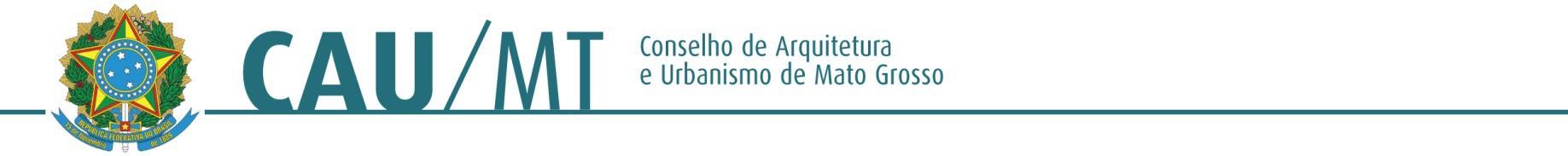 Comissão de Planejamento, Administração e Finanças do CAU/MT – 2016PROCESSO: 348492/2016INTERESSADO: Plenária do CAU/MTASSUNTO: Plano Odontológico UNIMED ODONTODELIBERAÇÃO Nº 45/2016 – CAF-CAU/MTA Comissão de Planejamento, Administração e Finanças do CAU/MT– (CAF-CAU/MT), reunido ordinariamente em Cuiabá-MT na sede do CAU/MT, no uso das competências que lhe conferem o Art. 42 do Regimento Interno do CAU/MT, manifesta-se sobre assuntos de sua competência mediante ato administrativo da espécie deliberação da Comissão de Planejamento, Administração e Finanças.Deliberou:Diante do processo 348492/2016, referente a aquisição do Plano Odontológico para servidores, acata-se o andamento do processo com aprovação de proposta comercial de valor até R$ 470,00 (quatrocentos e setenta reais) mensais, para a instituição proporcionar o benefício indireto, para o bem estar dos colaboradores do Conselho.Cuiabá - MT, 26 de julho de 2016.ALTAIR MEDERIOS              _________________________________________________Coordenador da CAF – CAU/MTJOSÉ DA COSTA MARQUES    _______________________________________________Conselheiro TitularLOURDES REGINA REAMI   ________________________________________________Conselheira SuplenteELIANE DE CAMPOS GOMES  _______________________________________________Conselheira Titular